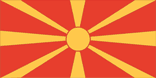 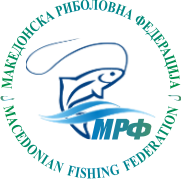          Н А Т П Р Е В А Р У В А Ч К И     Д Н Е В Н И К        за 1-во коло од СУПЕР ЛИГАЗа дисциплина: “ ПЛИВКА”Одржан на ден 16.09.2017 год. на  акумулација Глобочица    Секретар:								Главен судија/Делегат:      Љупчо Јованов						                     Миодраг ПешиќСтартенбројИме и презиме на натпреварувачотУловена тежина (гр)ПласманБодови1.МАРЈАН ГЕОРГИЕВСКИ11153102.НАЌЕ ЃУЗЕЛОВ1201123.ГОРАН  ЦУЦУЛОСКИ275854.ЗОРАН  КОЖУХАРОВ715495.БЛАЖЕ  НИКОЛОСКИ415676.БОБАН МИЛОШЕСКИ330767.ТОНИ  ГОГОВЧЕВСКИ2001038.ЌИРЕ  МАЛИНКОВ12502119.БОРЧЕ  ЕЛЕНОВ185511210.СЛАВКО НАУМОСКИ5012111.ЗЛАТКО МИТРЕВ4655812.РУБИН  НИКОЛОСКИ27094